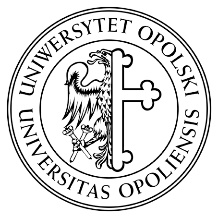 [space 18]UNIVERSITY OF OPOLE [Times 18]Faculty of Philology [Times 14][space 14]Study programme [Times 14][space 14][space 14][space 14][space 14]MASTER'S/BACHELOR'S THESIS*[Times 14][space 14][space 14][space 14][space 14]Name and surname [Times 16][space 12][space 12][space 12][space 12]THESIS TITLE (in English) [TIMES 12]THESIS TITLE (in English) [TIMES 12]THESIS TITLE (in Polish, if the original title is different from Polish) *[TIMES 12]THESIS TITLE (in Polish, if the original title is different from Polish) *[TIMES 12] [space 12][space 12][space 12]Thesis written under the supervision of *[Times 14]title/degree, name and surname *[Times 14]Opole 20……(Year) *[Times 14]TABLE OF CONTENTSempty line empty line empty line empty line empty line empty line empty line empty lineTABLE OF FIGURES (if applicable)	TABLE OF TABLES (if applicable)	INTRODUCTION	1CHAPTER ONE: CHAPTER TITLE	x	1.1. Section Title	x	1.2. Section Title	x		1.2.1.  Subsection title	xCHAPTER TWO: CHAPTER TITLE	x	2.1. Section Title	x		2.1.1. Subsection title	xCONCLUSIONS	xREFERENCES/WORKS CITED	xAPPENDIX A (if applicable)	xAPPENDIX B (if applicable)	xSUMMARY	xSUMMARY IN POLISH (STRESZCZENIE)	xempty line empty line empty line empty line empty line empty line empty line empty lineTable of Figures (if applicable)empty line empty line empty line empty line empty line empty line empty line empty lineFigure 1. Figure title	xFigure 2. Figure title 	xempty line empty line empty line empty line empty line empty line empty line empty lineTable of Tables (if applicable)empty line empty line empty line empty line empty line empty line empty line empty lineTable 1. Table Title	xTable 2. Table Title	xempty line empty line empty line empty line empty line empty line empty line empty lineIntroductionempty line empty line empty line empty line empty line empty line empty line empty line	Text text text text text text text text text text text text text text text text text text text text text text text text text text text text text text text text text text text text text text text text text text text text text text text text text text text text text text text text text text text.Text text text text text text text text text text text text text text text text text text text text text text text text text text text text text text text text text text text text text text text text text text text text text text text text text text text text text text text text text text text.Text text text text text text text text text text text text text text text text text text text text text text text text text text text text text text text text text text text text text text text text text text text text text text text text text text text text text text text text text text text.empty line empty line empty line empty line empty line empty line empty line empty lineChapter One Chapter Title empty line empty line empty line empty line empty line empty line empty line empty line1.1. Section Title	Text text text text text text text text text text text text text text text text text text text text text text text text text text text text text text text text text text text text text text text text text text text text text text text text text text text text text text text text text text text.Text text text text text text text text text text text text text text text text text text text text text text text text text text text text text text text text text text text text text text text text text text text text text text text text text text text text text text text text text text text.empty line empty line empty line empty line empty line empty line empty line empty line1.2. Section TitleText text text text text text text text text text text text text text text text text text text text text text text text text text text text text text text text text text text text text text text text text text text text text text text text text text text text text text text text text text text.empty line empty line empty line empty line empty line empty line empty line empty lineTable 1. Table titleempty line empty line empty line empty line empty line empty line empty line empty lineText text text text text text text text text text text text text text text text text text text text text text text text text text text text text text text text text text text text text text text text text text text text text text text text text text text text text text text text text text text.empty line empty line empty line empty line empty line empty line empty line empty line1.2.1. Subsection titleText text text text text text text text text text text text text text text text text text text text text text text text text text text text text text text text text text text text text text text text text text text text text text text text text text text text text text text text text text text.Text text text text text text text text text text text text text text text text text text text text text text text text text text text text text text text text text text text text text text.empty line empty line empty line empty line empty line empty line empty line empty lineChapter TWO Chapter Title empty line empty line empty line empty line empty line empty line empty line empty line2.1. Section TitleText text text text text text text text text text text text text text text text text text text text text text text text text text text text text text text text text text text text text text text text text text text text text text text text text text text text text text text text text text text.empty line empty line empty line empty line empty line empty line empty line empty line2.1.1. Subsection titleText text text text text text text text text text text text text text text text text text text text text text text text text text text text text text text text text text text text text text text text text text text text text text text text text text text text text text text text text text text.empty line empty line empty line empty line empty line empty line empty line empty line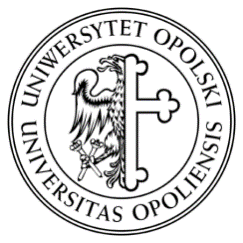 Figure 1. Figure titleempty line empty line empty line empty line empty line empty line empty line empty lineText text text text text text text text text text text text text text text text text text text text text text text text text text text text text text text text text text text text text text text text text text text text text text text text text text text text text text text text text text text.Text text text text text text text text text text text text text text text text text text text text text text text text text text text text text text text text text text text text text text text text text text text text text text text text text text text text text text text text text text text.empty line empty line empty line empty line empty line empty line empty line empty lineCONCLUSIONSempty line empty line empty line empty line empty line empty line empty line empty lineText text text text text text text text text text text text text text text text text text text text text text text text text text text text text text text text text text text text text text text text text text text text text text text text text text text text text text text text text text text.Text text text text text text text text text text text text text text text text text text text text text text text text text text text text text text text text text text text text text text text text text text text text text text text text text text text text text text text text text text text.empty line empty line empty line empty line empty line empty line empty line empty lineReferences / Works Citedempty line empty line empty line empty line empty line empty line empty line empty lineOn the APA documentation style see more at https://owl.purdue.edu/owl/research_and_citation/apa_style/apa_formatting_and_style_guide/general_format.htmlOn the MLA documentation style see more at https://owl.purdue.edu/owl/research_and_citation/mla_style/mla_formatting_and_style_guide/mla_general_format.htmlempty line empty line empty line empty line empty line empty line empty line empty lineAPPENDIX Aempty line empty line empty line empty line empty line empty line empty line empty lineAPPENDIX Bempty line empty line empty line empty line empty line empty line empty line empty lineSUMMARYempty line empty line empty line empty line empty line empty line empty line empty lineText text text text text text text text text text text text text text text text text text text text text text text text text text text text text text text text text text text text text text text text text text text text text text text text text text text text text text text text text text text.Text text text text text text text text text text text text text text text text text text text text text text text text text text text text text text text text text text text text text text text text text text text text text text text text text text text text text text text text text text text.key words: empty line empty line empty line empty line empty line empty line empty line empty lineSUMMARY IN POLISH (STRESZCZENIE)empty line empty line empty line empty line empty line empty line empty line empty lineText text text text text text text text text text text text text text text text text text text text text text text text text text text text text text text text text text text text text text text text text text text text text text text text text text text text text text text text text text text.Text text text text text text text text text text text text text text text text text text text text text text text text text text text text text text text text text text text text text text text text text text text text text text text text text text text text text text text text text text text.słowa kluczowe:Oświadczenie według wzoru zamieszczonego na stronie internetowej Wydziału Filologicznego Uniwersytetu Opolskiegohttp://wfil.uni.opole.pl/procedury-dyplomowania/